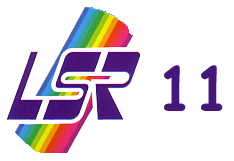 Téléph : 04 68 11 20 80 – Fax : 04 68 11 20 89 – e-mail : aline.lsr11@orange.fr – site : www.lsr11.fr Bulletin d’Inscription au Voyage aux Asturies du 2 au 9 juin 2020 à adresser à:  Micheline Vanglabeke 2 impasse de la bergerie 11110 Vinassan miche.vanglabeke@free.fr ( 0613966878) ouMadame Aline Martinolle 6 rue du Vercors 11800 Trèbes - aline.martinolle@orange.fr (0687395448) ou LSR Aude 15 rue Voltaire 11000 Carcassonneautre contact:  Alain JOB  alain-job@orange.fr  0680675521Chèque à l'ordre de LSR AudeNOM ……………………………. Prénom ………………………………………..…Adresse…………………………………………………………………………………………………………………………........................ Tél : ……................Mail.....................................................  Inscrit : …………. Personnes  pour  ce  voyage  et  verse  un  1er  acompte de :    ……… X 100 € = …………… €A ………………. le …………………..              SignatureATTENTION : pour des raisons de réservation la pré-inscription doit nous parvenir avec l'acompte au plus tard le 21 janvier. A partir de cette date votre inscription sera validée. La date limite des inscriptions est fixée au 28 février 2020. Compte tenu du coût du voyage vous pourrez  régler en plusieurs foisRAPPEL DES REGLES DE VOYAGE   - Les inscriptions ne seront validées que si les arrhes de 100€ sont versées.   -  Les arrhes de 100€ ne seront remboursées, en cas d'annulation avant la date limite d'inscription, que pour des raisons médicales avec certificat du médecin ou d'évènement familial grave et justifié.   - Les sommes versées (arrhes et acomptes) après la date limite d'inscription seront remboursées ou non, totalement ou partiellement,  par l'assurance au vu du dossier et des pièces justificatives fournies. Dans ce cas, LSR 11 n'intervient que pour monter le dossier. - rappel: ceux qui le souhaitent pourront régler leur séjour en plusieurs fois, le solde devant être payé au plus tard à la date limite des inscriptions.